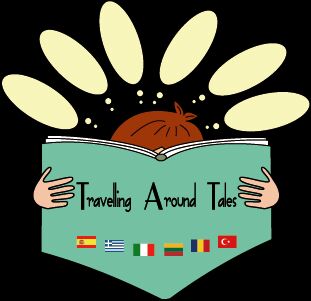 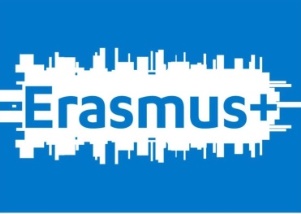 Erasmus+ projektas „Kelionė į pasakų šalį“Projekto numeris  Nr. 2016-1-ES01-KA219-025591_5VEIKSENOS (Patikslintas planas)2016-09-01/2017-06-30Projekto koordinatorė :					Rita PumputienėEil. Nr.VeiksenosAtsakingi asmenysPaskyra1.Logo kūrimasRita PumputienėLoreta KalesnykienėeTwiningo platforma2.Pasisveikinimas ,,Labas‘‘ (filmo kūrimas)Rita PumputienėLoreta KalesnykienėJūratė BurokienėeTwiningo platformaFacebook 3.Pirmas susitikimas (Italijoje).Rita PumputienėSkype 4.Kalėdinis renginys darželyje.Rita PumputienėLoreta KalesnykienėJūratė BurokienėVyganta BlažienėFacebook5.Kalėdiniai atvirukaiLoreta KalesnykienėRita MorkūnienėLietuvos paštas6.Edukacinė konferencija „Atverkime močiutės skrynią“ (Renginys Jurbarke“).Rita PumputienėNijolė ŠeštokėIšvyka Straipsnis7.Keliaujanti knyga.Rita PumputienėLoreta KalesnykienėeTwiningo platformaFacebookEmail8.Antras susitikimas (Ispanijoje).Rita PumputienėLoreta KalesnykienėeTwiningo platformaFacebookstraipsnis9.Edukacinė valandėlė. Ekskursija  į vaškinių figūrų parodą. (Ukmergės kraštotyros muziejus).Loreta KalesnykienėVyganta BlažienėeTwiningo platformaFacebook10.Video –konferencija (su Ispanija).Rita PumputienėLoreta KalesnykienėJūratė BurokienėeTwiningo platformaFacebook11.Trečias susitikimas (Vengrija).Rita PumputienėSkype12.Lėlių gamyba su tėvais.Rita PumputienėVyganta BlažienėeTwiningo platforma13.Lėlių paroda.Loreta KalesnykienėFacebook14.Edukacinė išvyka į lėlių muziejų (Latvija).Rita PumputienėLoreta KalesnykienėeTwiningo platformaFacebook